Descriere Termostat dublu de imersie IMIT TLSC 0-90°C, temp. de siguranta 90/110°CTermostate duble de imersie reglabile si limitator, model TLSC, alimentare 220 V
Model TLSC - 542714
Plaja de reglare - reglabila : 90o/110 oC + 0/-6 K
Rearmare manuala
Temperatura maxima a bulbului 125 oC
Numarul de cicluri automate II (100.000)
Viteza de variatie a temperaturii 1 oK/15 min
Gradul de protectie IP 40
Rezistenta la curenti PTI 250 (KB 250)
Presetupa M 20 X 1,5
Culoarea carcasei : portocaliu
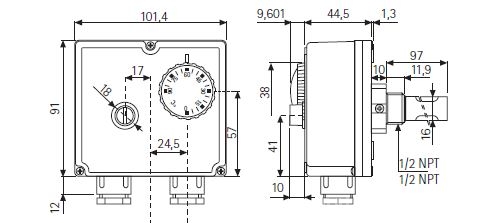 